INFORME DE PONENCIA PARA SEGUNDO DEBATE DELProyecto de Acto Legislativo No. 041 de 2021 Cámara “Por el cual se modifican los artículos 45 y 65 de la constitución política estableciendo el derecho fundamental a la alimentación y a no padecer hambre”Bogotá D.C., septiembre 14 de 2021Honorable RepresentanteJULIO CESAR TRIANA QUINTEROPresidente
Comisión Primera Constitucional PermanenteCámara de RepresentantesBogotá D.C.Referencia: Informe de ponencia para segundo debate del Proyecto de Acto Legislativo No. 041 de 2021 Cámara “Por el cual se modifican los artículos 45 y 65 de la Constitución Política estableciendo el derecho fundamental a la alimentación y a no padecer hambre”Respetado Presidente, En cumplimiento del encargo hecho por la Honorable Mesa Directiva de la Comisión Primera de la Cámara de Representantes y de conformidad con lo establecido en el Artículo 156 de la Ley 5ª de 1992, procedemos a rendir informe de ponencia para segundo debate del Proyecto de Acto Legislativo No. 041 de 2020 Cámara “Por el cual se modifican los artículos 45 y 65 de la Constitución Política estableciendo el derecho fundamental a la alimentación y a no padecer hambre”TRÁMITE DE LA INICIATIVA.El Proyecto de Acto Legislativo No. 041 de 2021 Cámara “Por el cual se modifican los artículos 45 y 65 de la Constitución Política estableciendo el derecho fundamental a la alimentación y a no padecer hambre” fue radicado el 20 de julio de 2021 por los HH.RR. Julián Peinado Ramírez, John Jairo Roldan Avendaño, Jezmi Lizeth Barraza Arraut, Andrés David Calle Aguas, Juan Carlos Lozada Vargas, Alejandro Alberto Vega Pérez, Alfredo Rafael Deluque Zuleta, Harry Giovanny González García, Norma Hurtado Sánchez, César Augusto Lorduy Maldonado y los HH.SS. Juan Luis Castro Córdoba, Angélica Lisbeth Lozano Correa. Inicialmente fue nombrado como ponente el H.R. Juan Carlos Lozada Vargas, de manera que el primer debate se llevó a cabo en la Comisión Primera de Cámara de Representantes el miércoles 01 de septiembre de 2021, siendo aprobado el proyecto. Posteriormente, la Honorable Mesa Directiva de la Comisión nombre cómo ponentes a los HH.RR. EXPOSICIÓN DE MOTIVOS Objeto de las iniciativas Los dos proyectos de acto legislativos acumulados tienen como pretensión modificar el artículo 65 de la Constitución Política de Colombia para elevar a rango constitucional los derechos a la alimentación y nutrición adecuada, y a no padecer hambre. Así mismo, se crea un mandato específico para que el Estado garantice estos derechos. Por otro lado, el Acto Legislativo 287 de 2020 Cámara pretende modificar el artículo 45 de la constitución, para establecer el mismo derecho para los adolescentes. De acuerdo con el Reporte Global sobre Crisis Alimentarias 2020, en 2019 se presentó el nivel más alto de inseguridad alimentaria aguda – es decir, aquella en que “(…) la incapacidad de una persona para consumir alimentos adecuados
pone en peligro inmediato su vida o sus medios de subsistencia” – desde que el informe comenzó a producirse en 2017. Aproximadamente 135 millones de personas se encuentran en ese nivel de inseguridad alimentaria, mientras que otros 183 millones están en riesgo de llegar a ese nivel. Aunque el reporte se hizo antes de que la enfermedad causada por el COVID-19 se convirtiera en una pandemia, en este sostiene lo siguiente:“La pandemia probablemente devastará los medios de subsistencia y la seguridad alimentaria, especialmente en contextos de fragilidad y particularmente para las personas más vulnerables que trabajan en los sectores agrícolas y no agrícolas informales. Una recesión global probablemente interrumpa las cadenas de suministro de alimento”.Según la Organización Mundial para la Alimentación y la Agricultura (por su sigla en inglés FAO), en Colombia padecieron hambre al menos 2,4 millones de personas en el trienio 2016-2018 y la baja talla para la edad afecta a medio millón de niños menores de 5 años.Por su parte, la última Encuesta Nacional de Situación Nutricional de Colombia, ENSIN 2015 es reveladora sobre la precariedad del panorama sobre el acceso a alimentos y el disfrute del derecho a la alimentación por parte de la población colombiana. Los datos revelan que más de la mitad de los hogares colombianos continúa con dificultades para conseguir alimentos, en la medida en que el 54.2% de ellos se encuentran en inseguridad alimentaria. De igual modo, esta Encuesta revela que ocho de cada diez hogares de población indígena y cinco de cada diez del resto de la población se encuentran en inseguridad alimentaria, así como seis de cada diez hogares liderados por mujeres y cuatro de cada diez liderados por hombres tienen este mismo problema.Esta información se puede desagregar en diferentes variables, a saber: (1) Género: de los hogares que se encuentran en esta situación, se tiene que el 57% tienen una jefatura femenina y un 52% tienen a un hombre en cabeza del hogar; (2) Pertenencia étnica: 77% de los hogares indígenas se encuentran en inseguridad alimentaria. Esta condición se replica para el 68.9% de los hogares afrodescendientes y para el reseñado 54.2% de los hogares que se consideran sin pertenencia étnica; (3) Regiones: La inseguridad alimentaria de los hogares en las regiones se reporta de la siguiente forma: 65% del total de los hogares de la región atlántica; 64% de la región de la Orinoquia y la Amazonia; 57.4% de la Pacífica; 52% de la Oriental; 50,2% en Bogotá y 49.3% en la Central; (4) Índice de riqueza: 71.2% de los hogares con ingresos más bajos se encuentran en situación de inseguridad alimentaria; esta situación se replica para el 62.7% de quienes reportan índice de riqueza bajo; 49.3% de quienes reportan índice de riqueza medio y 33% de quienes reportan ingresos altos.En lo que respecta a la situación de la infancia y la niñez, la ENSIN 2015 resalta que La desnutrición crónica (que mide el retraso en la talla para la edad) se situó en un 10,8% y la desnutrición aguda en menores de 5 años se ubicó en 2,3%, muy por encima del 0.9% evidenciado en la ENSIN 2010.Con respecto a la población entre 13 y 17 años rango de edad en el que se demanda mayor consumo de alimentos ricos en energía, proteínas y micronutrientes, sector de la población a la cual se dirige una parte importante de este proyecto legislativo, la ENSIN revela que la desnutrición crónica afecta a uno de cada diez adolescentes, especialmente a los indígenas en un 36,5%, a los más pobres de la población en un 14,9% y a quienes viven en zonas rurales en un 15,7%. Además, se encontró que uno de cada cinco adolescentes (17,9%) presenta un exceso de peso derivado del consumo de alimentación que aporta pocos nutrientes.Como se pretende con este proyecto para Colombia, muchos otros Estados han realizado un reconocimiento explícito del derecho a la alimentación constitucionalmente. Países como Brasil, Ecuador, Guatemala, Nicaragua, Guyana, Panamá, Haití y Suriname. Otros países como Honduras, Brasil, Costa Rica, Cuba, Ecuador, Guatemala, Panamá, Bolivia, Paraguay, Perú, República Dominicana y Uruguay lo han constitucionalizado como componente de otros derechos o circunscribiéndolo a poblaciones de especial protección. Constitucionalizar el derecho a la alimentación implica adoptar dos normas diferentes. Por un lado, una que puede clasificarse como derecho de segunda generación, es decir un derecho económico, social y cultural, de realización progresiva que es el derecho a una alimentación adecuada. Por otro lado, uno que en el marco de clasificación de los derechos en Colombia se denominaría como fundamental que es el derecho fundamental a no padecer hambre.La relevancia de este proyecto es que al consagrar este derecho como fundamental establece la obligación para el Estado de construir políticas públicas en torno al desarrollo del mismo, es decir, de destinar recursos tanto políticos, económicos y administrativos que contribuyan a concretar el fin para el cuál fue promulgado el derecho. Este proyecto ya ha sido presentado en ocasiones anteriores ante el Congreso de la República, el cual ha surtido diferentes debates sin que se haya logrado en su momento completar la totalidad de los debates requeridos. El presente proyecto se ha nutrido de las discusiones precedentes para construir l presente articulado que se somete a consideración. . De esta forma desde el año 2011, fecha en la cual un proyecto de ley con la misma finalidad alcanzó a surtir 7 debates, se concluyó que la sola modificación al artículo 65 era insuficiente, pues era necesario establecer también el derecho para los adolescentes en el artículo 45 de la Carta Política, pues si bien es cierto que el derecho a una alimentación adecuada se introduce en el artículo 44 como un derecho fundamental solo es exigible para los niños y niñas, haciéndose necesario extender también la protección a este otro grupo poblacional. Al introducir ambas modificaciones estamos estableciendo que el derecho fundamental a la alimentación es un derecho universal erga omnes y que las políticas públicas que se construyan a su alrededor deberán estar al alcance de todas las personas.Derecho humano a la alimentación y nutrición adecuadas: alcance y contenidosDesde sus primeros abordajes hasta la actualidad se han producido diversos desarrollos en torno a las miradas sobre el derecho humano a la alimentación. A partir de un abordaje holístico, organizaciones internacionales como FIAN han reconceptualizado el derecho a la alimentación adecuada como derecho humano a la alimentación y nutrición adecuadas (DHANA), con el objetivo de resaltar la importancia del componente nutricional, más allá del enfoque medicalizado y restrictivo que le ha sido dado tradicionalmente por otros enfoques. Así mismo, y reconociendo que este derecho debe interpretarse desde la comprensión de su intrínseca relación con el proceso alimentario y conceptos como la soberanía y las autonomías alimentarias, la denominación de adecuadas se señala en plural, para significar la importancia de dar respuesta a las necesidades específicas de cada colectivo humano, en tanto no hay una sola alimentación y nutrición, sino que éstas se deben corresponder con las especificidades de cada pueblo. Esta mirada también apunta a entender que la garantía de este derecho debe superar una mirada antropocéntrica, pues la protección ambiental y los derechos de la naturaleza también son indispensables para garantizar el DHANA de esta y de las futuras generaciones. Como derecho humano, además, la alimentación se interrelaciona y es interdependiente con otros derechos. Otro de los elementos a destacar es la importancia de reconocer la alimentación como proceso, lo cual se contrapone a la mirada según la cual se suele caer en el error de creer que lo alimentario se reduce al acto de comer. Esta percepción favorece la violación misma del derecho, pues enaltece visiones precarias o asistencialistas, desdibujando la discusión de fondo sobre los problemas estructurales que llevan al hambre y la malnutrición, sus causas, sus responsables y su perpetuación. La alimentación concebida desde una perspectiva de derechos implica que no se reduce a exigir o garantizar el acto de comer o de cubrir las necesidades alimentarias y nutricionales de un individuo o un colectivo humano. Por supuesto, en situaciones de emergencia, este es un factor importante, pero el Derecho humano a la alimentación y nutrición adecuada es mucho más complejo, dado que hace referencia a la alimentación como proceso. Gráfico 1. La alimentación como proceso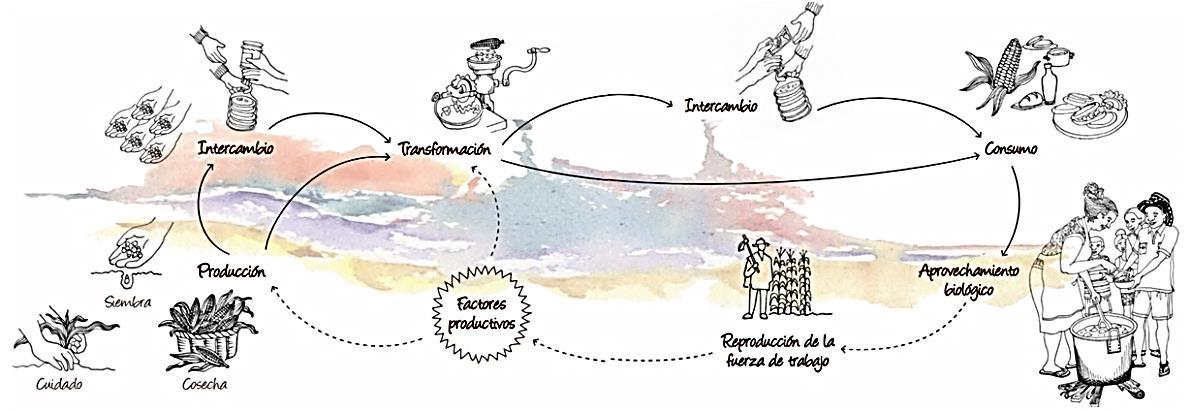 Fuente: FIAN Colombia. La exigibilidad del Derecho Humano a la Alimentación. Qué es y cómo hacerla, 2015, p.17.Como se observa en la figura, el proceso alimentario implica la concepción de su circularidad y da cuenta de la transacción física y económica junto con los intercambios culturales, sociales, políticos, de poder, ambientales, cosmogónicos y de conocimientos. De esta manera, el proceso alimentario tiene múltiples fases, que incluyen: i.	Producción: es la forma primaria como se consigue un alimento, donde también se consideran mecanismos de obtención, tales como la pesca, la cría, la caza, la recolección, entre otros. En la caracterización de estos mecanismos es fundamental ver quiénes se encargan de estas labores, cómo lo hacen, cuál es la relación que tienen con los factores productivos, si lo que producen ayuda a su alimentación vía autoconsumo, si están protegidos y si reciben apoyo por parte del Estado para la producción de alimentos. ii.	Intercambio de alimentos: se da por mecanismos de mercado, pero también mediante las redes solidarias y comunitarias, vía parentesco y vecindad, que suelen tomar una mayor relevancia en los momentos de crisis. Es importante identificar qué productos circulan por esta vía no monetaria en formas y momentos culturales o sociales específicos, tales como celebraciones, ritos de paso, etc., pues forman parte del primer acervo cultural que suele romperse cuando hay violaciones al derecho. iii.	Transformación: contempla el proceso efectuado en los hogares, previo al consumo, incluyendo la transmisión de conocimientos asociados a su preparación como los saberes gastronómicos y culinarios. Así mismo, las transformaciones artesanales a pequeña escala y las del sector industrial. iv.	Consumo, uso o aprovechamiento biológico del alimento: esto es lo que se conoce como nutrición y tiene que ver con los mecanismos de acceso a los alimentos (físico o económico), la frecuencia en que aquellos que son nutricionalmente adecuados son ingeridos, la condición de salud de quien se alimenta, la salubridad del entorno físico, ambiental y humano, los faltantes o excesos nutricionales que pueden determinar una nutrición insuficiente o una malnutrición. Cuando la alimentación y la nutrición son adecuadas, reconstruyen o regeneran las condiciones vitales que, entre otras cosas, nos permiten, mediante nuestra fuerza de trabajo, salud e inteligencia, mantener en marcha de nuevo dicho proceso alimentario en condiciones de dignidad. En este punto es clave insistir en lo adecuado de la alimentación y no solo desde una perspectiva de lo inmediato, sino que también a largo plazo. Desde esta mirada amplia e integral, y desde el reconocimiento de la circularidad del proceso alimentario, es también necesario integrar la comprensión de los sistemas productivos. Se trata de ver que los componentes que integran dichos sistemas no solo tocan factores bióticos, técnicos (el cómo se produce) o de resultados (medibles desde la eficacia y eficiencia), sino que responden a estructuras socioculturales, ambientales, económicas y políticas, y con ellas, a las formas de pensar y organizar el territorio.En lo referente a su contenido y alcance, es preciso atender a las disposiciones contempladas en la Observación General No. 12 del Comité de Derechos Económicos, Sociales y Culturales de las Naciones Unidas. Así pues, dicho Comité de expertos ha resaltado que el Derecho Humano a la alimentación adecuada se encuentra intrínsecamente relacionado con la dignidad humana y resulta ser un presupuesto indispensable para el goce efectivo de cualquier otro Derecho. De la misma forma, ha establecido que existe una conexidad entre el mismo y con los postulados inherentes a la justicia social, en tanto requiere la adopción de políticas de índole económico, social y ambiental adecuadas que permitan su garantía y, de paso, implementar políticas públicas tendientes a la erradicación de la pobreza y la efectiva realización de otros derechos.En lo referente al contenido sustancial del mentado derecho, el mismo ha sido entendido por parte del Comité como:“El derecho a la alimentación adecuada se ejerce cuando todo hombre, mujer o niño, ya sea sólo o en común con otros, tiene acceso físico y económico, en todo momento, a la alimentación adecuada o a medios para obtenerla. El derecho a la alimentación adecuada no debe interpretarse, por consiguiente, en forma estrecha o restrictiva asimilándolo a un conjunto de calorías, proteínas y otros elementos nutritivos concretos. El derecho a la alimentación adecuada tendrá que alcanzarse progresivamente. No obstante, los Estados tienen la obligación básica de adoptar las medidas necesarias para mitigar y aliviar el hambre tal como se dispone en el párrafo 2 del artículo 11, incluso en caso de desastre natural o de otra índole.”De la misma manera, el Relator Especial de las Naciones Unidas sobre el Derecho a la alimentación ha contribuido a la definición sustantiva de dicho derecho, estableciendo que el mismo consiste en:“El derecho a tener acceso, de manera regular, permanente y libre, sea directamente, sea mediante compra en dinero, a una alimentación cuantitativa y cualitativamente adecuada y suficiente, que corresponda a las tradiciones culturales de la población a que pertenece el consumidor y que garantice una vida psíquica y física, individual y colectiva, libre de angustias, satisfactoria y digna.”Al respecto, surgen ciertos conceptos que resultan destacables con respecto al derecho a la alimentación, a saber: disponibilidad, accesibilidad y adecuación. Por disponible, debe entenderse que el alimento pueda ser obtenido a través de la producción de alimentos, el cultivo de la tierra y/o la ganadería, la caza o la recolección, y que también se encuentre disponible para su venta y acceso en mercados y comercio. Este concepto ha sido en parte desarrollado en el Plan Nacional de Seguridad Alimentaria y Nutricional 2012 – 2019 (PNSAN), en donde se entiende por disponible como “la cantidad de alimentos con que se cuenta a nivel nacional, regional y local; (y) está relacionada con el suministro suficiente de estos frente a los requerimientos de la población y depende fundamentalmente de la producción y la importación. Está determinada por: La estructura productiva (agropecuaria, agroindustrial); los sistemas de comercialización y distribución internos y externos; los factores productivos (tierra, financiamiento, agua, tecnología, recurso humano); las condiciones ecosistémicas (clima, recursos genéticos y biodiversidad); las políticas de producción y comercio; y el conflicto sociopolítico (relaciones económicas, sociales y políticas entre actores).” Del mismo modo, el alimento debe ser accesible, ya en el plano económico como en el plano físico. En cuanto a la accesibilidad económica, dicho aspecto hace referencia a que debe garantizarse que las personas se encuentren en condiciones adecuadas de permitirse la adquisición de los alimentos sin perjuicio de otras erogaciones que resulten necesarias para atender necesidades básicas. En cuanto a la accesibilidad física, dicho criterio hace referencia a que los alimentos deben ser accesibles de manera universal y prestando especial atención a aquellas comunidades y ciudadanos que se encuentran en situaciones de vulnerabilidad. Al respecto, el PNSAN 2012 – 2019 ha dispuesto que debe entenderse por acceso como “la posibilidad de todas las personas de alcanzar una alimentación adecuada y sostenible. Se refiere a los alimentos que puede obtener o comprar una familia, comunidad o país. Sus determinantes básicos son: Nivel y distribución de ingresos (monetarios y no monetarios) y los precios de los alimentos.”Por último, el alimento debe ser adecuado. Dicho criterio se refiere a que la alimentación debe satisfacer las necesidades básicas de dieta teniendo en cuenta la condición de la persona. Dentro de dicho criterio se contemplan también la necesidad de garantizar que los alimentos sean seguros para el consumo humano, es decir, que se encuentren libres de sustancias nocivas y/o contaminantes que puedan atentar contra la salud humana. También se encuentra contemplado el concepto de alimento culturalmente aceptable, el cual se refiere a la necesidad de que los alimentos que se provean no se encuentren proscritos por las tradiciones ni los valores culturales o religiosos de las comunidades. Respecto a este criterio establecido como fundamental por la doctrina internacional, el PNSAN 2012 – 2019 no hace ninguna referencia explícita respecto al mismo, aunque se hacen tangenciales referencias al mismo dentro de los criterios previamente mencionados.Respecto a las obligaciones que impone el derecho a la alimentación adecuada a los Estados, las cuales fueron esbozadas anteriormente, es preciso desarrollar. Así pues, es preciso entonces acudir nuevamente a lo estipulado en la Observación General No. 12, el cual establece que:“El derecho a la alimentación adecuada, al igual que cualquier otro derecho humano, impone tres tipos o niveles de obligaciones a los Estados Partes: las obligaciones de respetar, proteger y realizar. A su vez, la obligación de realizar entraña tanto la obligación de facilitar como la obligación de hacer efectivo. La obligación de respetar el acceso existente a una alimentación adecuada requiere que los Estados no adopten medidas de ningún tipo que tengan por resultado impedir ese acceso. La obligación de proteger requiere que el Estado Parte adopte medidas para velar por que las empresas o los particulares no priven a las personas del acceso a una alimentación adecuada. La obligación de realizar (facilitar) significa que el Estado debe procurar iniciar actividades con el fin de fortalecer el acceso y la utilización por parte de la población de los recursos y medios que aseguren sus medios de vida, incluida la seguridad alimentaria. Por último, cuando un individuo o un grupo sea incapaz, por razones que escapen a su control, de disfrutar el derecho a una alimentación adecuada por los medios a su alcance, los Estados tienen la obligación de realizar (hacer efectivo) ese derecho directamente. Esta obligación también se aplica a las personas que son víctimas de catástrofes naturales o de otra índole.” (se resalta)Consideraciones frente a la exigibilidad del derecho en los términos planteados en el proyectoEn lo que respecta a la exigibilidad del derecho, en los términos que se plantean en el articulado, se ha reconocido que los medios para garantizar el mentado derecho variarán de manera inevitable y considerable de un Estado Parte a otro. En virtud de lo anterior, existe una libertad de aproximación y enfoques al momento de formular políticas públicas que estén destinadas a cumplir con las obligaciones que se encuentran contempladas en el artículo 11 del Pacto Internacional de Derechos Económicos, Sociales y Culturales, cuya realización en sí (salvo en aquellos casos en los cuales se vean involucrados Niños, Niñas y Adolescentes) se debe materializar de manera progresiva, conforme a la disponibilidad presupuestal de los Estados.En ese sentido, resulta necesario traer a colación lo dispuesto por el economista y premio Nobel de economía Amartya Sen en su escrito “The right not to be hungry” (1982) quien plantea la existencia de una nueva categoría de derechos que denomina “metaderechos”. En ese sentido, Sen plantea que “un metaderecho a algo x puede ser definido como el derecho a tener políticas p(x) que persigan genuinamente el objetivo de hacer realizable el derecho a x” Con el propósito de ejemplificar su afirmación, el autor plantea un ejemplo de la Constitución de la India en donde claramente se esboza una redacción “suficientemente cuidadosa para evitar aseverar que tal derecho existe de antemano (pese a que es deseable su existencia y puede argumentarse desde el ámbito de la conexidad con Derechos Fundamentales de corte no prestacional), al decir que tan solo las políticas deben ser dirigidas a hacer posible tener medios adecuados para la realización del fin”El eje central de la teoría esbozada por Sen parte de una sencilla premisa: la redacción consignada, de ser aceptada y positivizada en el texto constitucional, plantea que tan solo se le otorgaría el reconocimiento y las herramientas para exigir al Gobierno el derecho a que se pongan en práctica las políticas (definidas por el autor como p(x)) y que sean conducentes para la realización y materialización del fin perseguido (definido como x por el Autor). En ese sentido, de acuerdo con Sen “no resulta difícil observar por qué los metaderechos de este tipo tienen relevancia particular para objetivos económicos tales como la remoción de la pobreza o el hambre. En muchos países en donde (estas dos situaciones) están diseminados, puede que no exista ningún modo factible mediante el cual en un futuro cercano se le garantice a todos ser liberados de aquellas, pero sí políticas que rápidamente conducirán a tal liberación.” Tomando en consideración el anterior panorama, se cree que establecer el metaderecho a ser liberado del hambre es el derecho no a la provisión y prestación permanente de los alimentos, sino a la acción, a exigirle al Estado que despliegue una serie de medidas y políticas públicas serias a través de las cuales se materialice el derecho-objetivo de contar con una población libre del flagelo del hambre.Tomando en consideración la teoría expuesta por Sen, se establece una redacción a través de la cual se positivice en la Constitución Política la obligación del Estado a actuar e implementar políticas públicas a través de las cuales se pueda llegar a garantizar de manera universal (aunque progresiva y conforme a la realidad económica del país) el derecho a la alimentación adecuada, a la seguridad y a la soberanía alimentaria.Instrumentos de derecho internacionalEl primer instrumento de derecho internacional en el que se hace referencia a la alimentación como un derecho es la Declaración Universal de Derechos del Hombre – en adelante DUDH – de 1948, la cual, en su artículo 25, establece que como parte del “(…) derecho a un nivel de vida adecuado que (…) asegure, la salud y el bienestar (…)” toda persona debe tener asegurado, entre otros elementos, “(…) la alimentación (…)”. En esta declaración, la temática se aborda de forma general.  El Pacto Internacional de Derechos Económicos, Sociales y Culturales – en adelante PIDESC – es el instrumento internacional que desarrolla con mayor profundidad este derecho. Su artículo 11 trae dos numerales orientados a plantear las obligaciones específicas de los Estados respecto al tema. En el primer numeral, en un sentido similar al del artículo 25 de la DUDH, se reconoce la alimentación como parte del “(…) derecho de toda persona a un nivel de vida adecuado (…)”, además de crear el mandato para los Estados de tomar “(…) las medidas apropiadas para asegurar la efectividad de este derecho (…)”. En el segundo numeral, se establece que los Estados parte reconocen, de manera específica, “(…) el derecho fundamental de toda persona a estar protegida contra el hambre (…)”. A renglón seguido, se establece que se deberán tomar las medidas necesarias para: “Mejorar los métodos de producción, conservación y distribución de alimentos mediante la plena utilización de los conocimientos técnicos y científicos, la divulgación de principios sobre nutrición y el perfeccionamiento o la reforma de los regímenes agrarios de modo que se logren la explotación y la utilización más eficaces de las riquezas naturales;“Asegurar una distribución equitativa de los alimentos mundiales en relación con las necesidades, teniendo en cuenta los problemas que se plantean tanto a los países que importan productos alimenticios como a los que los exportan”.De esta forma, el PIDESC reconoce explícitamente el derecho objeto de este proyecto de acto legislativo, además de crear obligaciones específicas para los Estados, encaminando su labor a materializarlo. Es necesario llamara la atención sobre un punto: el derecho a estar protegido contra el hambre es el único clasificado como fundamental por este Pacto; lo que muestra su relevancia. Otros instrumentos internacionales consagran el derecho referido a poblaciones específicas. En ese sentido: La Convención sobre los Derechos del Niño establece en su artículo 24 “(…) el derecho del niño al disfrute del más alto nivel posible de salud y a servicios para el tratamiento de las enfermedades y la rehabilitación de la salud (…)”, el cual será garantizado por el Estado a través de, entre otras medidas, “(…) combatir las enfermedades y la malnutrición en el marco de la atención primaria de la salud mediante, entre otras cosas, la aplicación de la tecnología disponible y el suministro de alimentos nutritivos adecuados y agua potable salubre, teniendo en cuenta los peligros y riesgos de contaminación del medio ambiente”. La Convención sobre la Eliminación de todas las Formas de Discriminación contra la Mujer considera como una problemática a resolver “(…) el hecho de que en situaciones de pobreza la mujer tiene un acceso mínimo a la alimentación (…)” y establece como una obligación de los Estados parte el asegurar para la mujer “(…) una nutrición adecuada durante el embarazo y la lactancia (…)”. La Convención sobre el Derecho de las Personas con Discapacidad, en términos similares a la DUDH, establece que los Estados parte “(…) reconocen el derecho de las personas con discapacidad a un nivel de vida adecuado para ellas y sus familias, lo cual incluye alimentación (…)”.De igual forma, hay declaraciones internacionales y resoluciones de la ONU así como instrumentos de carácter regional que tocan el derecho a la alimentación. Entre estos últimos, resalta, por su relevancia regional, el Protocolo Adicional a la Convención Americana sobre Derechos Humanos en materia de Derechos Económicos, Sociales y Culturales, "Protocolo de San Salvador" reconoce en su artículo 12 el derecho a la alimentación, y lo desarrolla en dos numeral: “Toda persona tiene derecho a una nutrición adecuada que le asegure la posibilidad de gozar del más alto nivel de desarrollo físico, emocional e intelectual.Con el objeto de hacer efectivo este derecho y a erradicar la desnutrición, los Estados parte se comprometen a perfeccionar los métodos de producción, aprovisionamiento y distribución de alimentos, para lo cual se comprometen a promover una mayor cooperación internacional en apoyo de las políticas nacionales sobre la materia”Existen por otra parte diferentes instrumentos de derecho internacional no vinculantes, con los que se ha logrado crear un marco de desarrollo e interpretación de este derecho. Estos son, principalmente, aquellos instrumentos producidos por la Organización de las Naciones Unidas para la Alimentación y la Agricultura – FAO, por sus siglas en inglés –, la Comisión de Derechos Humanos de las Naciones Unidas y el Comité de los Derechos Económicos, Sociales y Culturales (por su sigla en inglés CESCR). Vale la pena resaltar la Declaración Sobre el Derecho al Desarrollo de1986 según la cual “Los Estados deben adoptar, en el plano nacional, todas las medidas necesarias para la realización del derecho al desarrollo y garantizarán, entre otras cosas, la igualdad de oportunidades para todos en cuanto al acceso a los recursos básicos, la educación, los servicios de salud, los alimentos, la vivienda, el empleo y la justa distribución de los ingresos (…)” (art.8). Igualmente la Declaración Universal Sobre la Erradicación del Hambre y la Malnutrición (1974) refiere que “todos los hombres, mujeres y niños tienen el derecho inalienable a no padecer de hambre y malnutrición a fin de poder desarrollarse plenamente y conservar sus capacidades físicas y mentales (...) Los gobiernos tienen la responsabilidad fundamental de colaborar entre sí para conseguir una mayor producción alimentaria y una distribución más equitativa y eficaz de alimentos entre los países y dentro de ellos. Los gobiernos deberían iniciar inmediatamente una lucha concertada más intensa contra la malnutrición crónica y las enfermedades por carencia que afectan a los grupos vulnerables y de ingresos más bajos”.Así mismo Las “Directrices voluntarias en apoyo de la realización progresiva del derecho a una alimentación adecuada en el contexto de la seguridad alimentaria nacional” aprobadas en 2004, son pertinentes pues tienen como objetivo central orientar a los Estados en sus esfuerzos de lograr la realización progresiva del derecho a una alimentación adecuada. Igualmente la Declaración de Naciones Unidas sobre los derechos de los campesinos y de otras personas que trabajan en las zonas rurales hace referencia en el artículo 15 al derecho que tienen los campesinos a la alimentación, a no padecer hambre y a la soberanía alimentaria, que comprende el derecho a una alimentación saludable y culturalmente apropiada, producida mediante métodos ecológicamente racionales y sostenibles, y el derecho a definir sus propios sistemas de alimentación y agricultura.Por su parte, el Comité de los Derechos Económicos, Sociales y Culturales se ha pronunciado en varias oportunidades en relación con el alcance del derecho a la alimentación y en su Observación General Número 12 de 1999 define el derecho a la alimentación adecuada como aquel que: “se ejerce cuando ejerce cuando todo hombre, mujer o niño, ya sea sólo o en común con otros, tiene acceso físico y económico, en todo momento, a la alimentación adecuada o a medios para obtenerla. El Derecho a la Alimentación adecuada no debe interpretarse, por consiguiente, en forma estrecha o restrictiva asimilándolo a un conjunto de calorías, proteínas y otros elementos nutritivos concretos. El Derecho a la Alimentación adecuada tendrá que alcanzarse progresivamente. No obstante, los Estados tienen la obligación básica de adoptar las medidas necesarias para mitigar y aliviar el hambre tal como se dispone en el párrafo 2 del artículo 11, incluso en caso de desastre natural o de otra índole” .Esta Observación también señaló que el derecho a una alimentación adecuada está inseparablemente vinculado a la dignidad inherente de la persona humana y es indispensable para el disfrute de otros derechos humanos consagrados en la Carta Internacional de Derechos Humanos. En cuanto a las obligaciones de los Estados en relación con la garantía de este derecho esta Observación destaca la obligación principal de adoptar medidas para lograr progresivamente el pleno ejercicio del derecho lo “más rápidamente posible” además de comprometerse a adoptar medidas para garantizar que toda persona tenga acceso al mínimo de alimentos esenciales suficientes inocuos y nutritivamente adecuados para protegerla contra el hambre.Así mismo, entendido como derecho humano especifica que el derecho a la alimentación adecuada impone al Estado las obligaciones de respetar (abstenerse de adoptar medidas que impidan el acceso), proteger (velar porque terceros no priven a las personas del ejercicio de este derecho) y realizar (que comprende por un lado, la obligación de facilitar condiciones para el acceso y utilización por parte de la población de los recursos y medios que aseguren sus medios de vida incluida su seguridad alimentaria; y por otro, la obligación de hacer efectivo el derecho cuando una persona o grupo está en incapacidad de acceder al derecho). Finalmente, el último informe de la Relatora Especial para el derecho a la alimentación Hilal Elver publicado este año, destaca que a pesar del objetivo de “hambre cero” y lucha contra la malnutrición previsto para 2030, la realización del derecho a la alimentación sigue siendo una realidad lejana, cuando no imposible, para demasiadas personas. Al respecto señala que los Estados siguen haciendo caso omiso a los derechos económicos, sociales y culturales, sobre todo el derecho a la alimentación. Indica que hay 170 países que son parte del PIDESC y sin embargo tan solo 30 países han reconocido expresamente el derecho en la constitución. Añade que los Estados son garantes de derechos y todas las personas son titulares de estos más no receptores pasivos de caridad por lo que es una obligación de los Estados garantizar unas instituciones que posibiliten la exigibilidad del derecho a la alimentación. Como se advierte, además de las normas e instrumentos internacionales que establecen obligaciones y referentes relevantes frente al Estado colombiano en relación con las garantías del derecho a la alimentación, se está en mora de avanzar hacia la constitucionalización de este derecho y de garantizar su carácter fundamental en relación con la población más vulnerable.Finalmente es importante mencionar que la jurisprudencia de la Corte Constitucional en varias sentencias se ha referido al derecho a la alimentación adecuada, a veces en pronunciamientos directos sobre el conjunto de componentes que integran el derecho a la alimentación, y en otras oportunidades aplicando el concepto de conexidad con los derechos fundamentales. Aunque los pronunciamientos son numerosos, se pueden destacar a modo de ejemplo las sentencias que han hablado sobre el derecho a la alimentación de los niños y niñas, la importancia del derecho en los entornos educativos, la alimentación para comunidades rurales y víctimas de desplazamiento forzado, la garantía de este derecho para personas privadas de la libertad y la amplia jurisprudencia de los derechos sociales en el Estado colombiano, entre otras. Concepto de Seguridad Alimentaria en el contexto internacionalPese a ser un concepto que se encuentra intrínsecamente relacionado con los objetivos del Derecho a la Alimentación Adecuada, es necesario entrar a distinguir la Seguridad Alimentaria, como concepto doctrinario carente de significancia en el ámbito jurídico, del Derecho a la Alimentación, el cual es completamente vinculante para el Estado colombiano al ser reconocido como un Derecho Humano. Así pues, tradicionalmente se ha entendido a la seguridad alimentaria como “la posibilidad de acceso a los alimentos por parte de las generaciones presentes y futuras”. Así mismo, de conformidad con la FAO, existe seguridad alimentaria “cuando todas las personas tienen en todo momento el acceso físico, social y económico a alimentos suficientes, inocuos y nutritivos que satisfacen sus necesidades y preferencias alimentarias para llevar una vida activa y sana”.  Del mismo modo, la Oficina del Alto Comisionado de las Naciones Unidas para los Derechos Humanos y la FAO en el Folleto Informativo No. 34 sobre el derecho a la alimentación adecuada ha establecido que “Se trata de una condición previa del ejercicio pleno del derecho a la alimentación. No obstante, el propio concepto de seguridad alimentaria no es un concepto jurídico en sí mismo, no impone obligaciones a los interesados ni les otorga derechos”.Concepto de la soberanía alimentaria en el derecho comparado y en el derecho internacionalEl concepto de soberanía alimentaria ha sido adoptado en diversas legislaciones. La Oficina del Alto Comisionado de las Naciones Unidas, en conjunto con la FAO, han reconocido que el concepto de soberanía alimentaria hace referencia a un concepto emergente, carente de significado y por ende sin consenso en el Derecho Internacional Público. En virtud de éste, las personas son las que definen su propio alimento y su propio modelo de producción del mismo.  De la misma forma, irroga la posibilidad que se posee para determinar hasta qué punto desean auto proveerse y hasta qué punto se desea proteger la producción interna de los recursos alimentarios. Así mismo, regula el comercio a fin de lograr los objetivos inherentes del desarrollo sostenible y a la atención de las necesidades de la población. Así pues, con el presente proyecto de ley se plantea establecer el derecho fundamental a la alimentación adecuada en el ordenamiento jurídico interno, en los términos establecidos por parte de la Organización de las Naciones Unidas para la Alimentación y la Agricultura, de la cual se toman los elementos fundantes para la elaboración del artículo propuesto en el presente proyecto, todo lo anterior con el propósito de dar cumplimiento a las disposiciones del corpus iuris de derecho internacional que han sido suscritas por parte del Estado colombiano, hoy en día enteramente vinculantes y como paso necesario para la construcción de condiciones de seguridad alimentaria y soberanía alimentaria en el territorio nacional.Consideraciones adicionales. Como se refiere en el Proyecto de Acto Legislativo 01 de 2020, hoy más que antes, dados los desafíos que plantea la actual coyuntura derivada de la Emergencia Económica, Social y Ecológica producto de la pandemia del COVID-19, la presente iniciativa cobra una especial relevancia, toda vez que se hace necesario contar con disposiciones jurídicas que permitan al Gobierno Nacional reconocer la importancia debida a la garantía de la Seguridad Alimentaria para la población, al tiempo que a través de la consagración constitucional de esta prerrogativa fundamental se otorgan herramientas que le permiten a la ciudadanía ser veedora y exigir el cumplimiento progresivo de la garantía de uno de los derechos más básicos y esenciales: el poder alimentarse dignamente. De acuerdo con el más reciente informe del estado de la seguridad alimentaria y la nutrición en el mundo (2020) realizado por FAO, IFAD, Unicef, el Programa Mundial de Alimentos y la Organización Mundial de la Salud, el 8,9% del total de la población global (690 millones de personas) padece hambre, y alrededor del 25,6% del total de la población global (2000 millones de personas, aproximadamente) se encuentran en condiciones de inseguridad alimentaria severa o moderada. Estas cifras – que demuestran una tendencia creciente desde el año 2014 – indican que el mundo, previo a la pandemia, no se encaminaba a cumplir con el Objetivo de Desarrollo Sostenible No. 2: Hambre cero a 2030, esto debido a factores como (1) conflictos y violencia; (2) condiciones climáticas adversas producto del calentamiento global y; (3) la desaceleración económica, las cuales afectaban especialmente a África, Asia y América Latina. Así pues, de continuar con la tendencia evidenciada en los años anteriores, de acuerdo con el informe, el mundo podría encontrarse en una situación peor a la del punto de partida del ODS 2, ya que mientras que en 2015 alrededor de 795 millones de personas pasaban hambre, en 2030 esta cifra puede llegar a los 840 millones. Sin embargo, esta perspectiva no toma en consideración el impacto que generará la pandemia, que tiene el potencial de adicionar entre 83 millones y 132 millones de personas al número de seres humanos que padecen hambre en 2020, esto último dependiendo del escenario de crecimiento económico global, el cual aún no resulta del todo claro o predecible. Esta coyuntura hace entonces que sea aún más dudoso que se cumplan las metas y objetivos trazados en el ODS 2, si no se toman medidas necesarias para frenar el hambre en el mundo.Es necesario señalar que, de acuerdo con el informe, son múltiples las formas en las cuales la pandemia – y las medidas destinadas a su contención – pueden llegar a incidir en los sistemas de producción alimentarios y por extensión en la seguridad alimentaria. En ese sentido, se resalta que a pesar de que no se ha registrado escasez grave en cultivos como el trigo, el maíz, el arroz o la soya, medidas como la restricción de la movilidad, los aislamientos preventivos obligatorios y la desaceleración económica generalizada generarán que sea mucho más difícil acceder a alimentos para los grupos más vulnerables de la población, sobre todo en los países de ingreso bajo o medio (como es el caso de Colombia y de la mayoría de países de América Latina y el Caribe), ya que los Estados no contaban con los mecanismos de contingencia y los fondos necesarios para estimular las economías y proteger a la población más vulnerable, razón por la cual las consecuencias de la crisis económica derivada de la pandemia se sentirán en mayor medida en países como los nuestros, sin que en este momento sea posible contar con un estimado puntual (o la magnitud del impacto) dado el desconocimiento, la falta de información y lo impredecible de la situación.Si bien Colombia ha avanzado en materia de disminución de la población que padece de desnutrición (pasó de 11,3% - por encima de la media de América del Sur – a 5.5% - acorde con la media de la región –), no es menos cierto que, como bien lo advierte la FAO, el impacto que generará la pandemia se sentirá en mayor medida en países como el nuestro – situación que ya se ha venido evidenciando con la proliferación de banderas rojas y el clamor de gran parte de la ciudadanía de abrir la economía para poder contar con los recursos económicos para poder subsistir y alimentarse – por lo que es necesario actuar de manera proactiva y contar con los mecanismos que permitan al país establecer una política pública coherente para responder y garantizar los derechos fundamentales de la ciudadanía.Conflicto de interés Dando alcance a lo establecido en el artículo 3 de la Ley 2003 de 2019, “Por la cual se modifica parcialmente la Ley 5 de 1992”, se hacen las siguientes consideraciones a fin de describir la circunstancias o eventos que podrían generar conflicto de interés en la discusión y votación de la presente iniciativa legislativa, de conformidad con el artículo 286 de la Ley 5 de 1992, modificado por el artículo 1 de la Ley 2003 de 2019, el cual estable como conflicto de interés “(…) una situación donde la discusión o votación de un proyecto de ley o acto legislativo o artículo, pueda resultar en un beneficio particular, actual y directo a favor del congresista”, y plantea la definición de cada de uno de los conflictos de interés.Sobre este asunto la Sala Plena Contenciosa Administrativa del Honorable Consejo de Estado en su sentencia 02830 del 16 de julio de 2019, M.P. Carlos Enrique Moreno Rubio, señaló que:“No cualquier interés configura la causal de desinvestidura en comento, pues se sabe que sólo lo será aquél del que se pueda predicar que es directo, esto es, que per se el alegado beneficio, provecho o utilidad encuentre su fuente en el asunto que fue conocido por el legislador; particular, que el mismo sea específico o personal, bien para el congresista o quienes se encuentren relacionados con él; y actual o inmediato, que concurra para el momento en que ocurrió la participación o votación del congresista, lo que excluye sucesos contingentes, futuros o imprevisibles. También se tiene noticia que el interés puede ser de cualquier naturaleza, esto es, económico o moral, sin distinción alguna”.Se tiene entonces que el presente proyecto de ley al tener por objeto elevar a rango constitucional el derecho humano a la alimentación y a no padecer hambre, al ser de alcance general, no genera conflictos de interés en razón a no contempla beneficios particulares, actuales y directos a los congresistas, cónyuge, compañero o compañera permanente o pariente dentro del segundo grado de consanguinidad, segundo de afinidad o primero civil, conforme a lo dispuesto en la ley.Es menester señalar, que la descripción de los posibles conflictos de interés que se puedan presentar frente al trámite o votación del presente proyecto de ley, conforme a lo dispuesto en el artículo 291 de la Ley 5 de 1992 modificado por la Ley 2003 de 2019, no exime al Congresista de identificar causales adicionales en las que pueda estar incurso.Conclusión Es relevante, entonces, avanzar en la constitucionalización de lo dispuesto en las presentes iniciativas para responder a las disposiciones internacionales que ha tratado la materia y avanzar en la materialización de un país que no padezca el flagelo del hambre. Por esto, se invita a los miembros del Congreso de la República a acompañar la presente iniciativa. PLIEGO DE MODIFICACIONESConsiderando los textos de las dos iniciativas radicadas, se presenta el presente pliego de modificaciones que agrupa de ambas:PROPOSICIÓN Basados en las presentes consideraciones, nos permitimos presentar PONENCIA FAVORABLE de Proyecto de Acto Legislativo No. 041 de 2021 Cámara “Por el cual se modifican los artículos 45 y 65 de la constitución política estableciendo el derecho fundamental a la alimentación y a no padecer hambre”, para que se dé Segundo Debate en la Honorable Plenaria de la Cámara de Representantes de acuerdo con el texto que se adjunta a la presente.Cordialmente, TEXTO PROPUESTO PARA SEGUNDO DEBATEProyecto de Acto Legislativo No. 041 de 2021 Cámara “Por el cual se modifican los artículos 45 y 65 de la Constitución Política estableciendo el derecho fundamental a la alimentación y a no padecer hambre”El Congreso de la RepúblicaDECRETA:Artículo 1°. Modifíquese el artículo 45 de la Constitución Política, el cual quedará así:Artículo 45. El adolescente tiene derecho a la protección y a la formación integral, así como a recibir un mínimo de alimentación adecuada y acorde a las necesidades nutricionales para su correcto desarrollo.El Estado y la sociedad garantizan la participación activa de los jóvenes en los organismos públicos y privados que tengan a cargo la protección, educación y progreso de la juventud.Artículo 2°. Modifíquese el artículo 65 de la Constitución Política, el cual quedará así:Artículo 65. Toda persona goza del derecho a un mínimo de alimentación y nutrición adecuada, y a no padecer hambre. El Estado garantizará progresivamente estos derechos y promoverá condiciones de seguridad alimentaria y soberanía alimentaria en el territorio nacional, sin desconocer el consumo local de las personas, en atención a la interculturalidad que posee el país.La producción de alimentos gozará de la especial protección del Estado. Para tal efecto, se otorgará prioridad al desarrollo integral de las actividades agrícolas, pecuarias, pesqueras, forestales y agroindustriales, así como también a la construcción de obras de infraestructura física y adecuación de tierras.De igual manera, el Estado promoverá la investigación y la transferencia de tecnología para la producción de alimentos y materias primas de origen agropecuario, con el propósito de incrementar la productividad, dando prioridad a las formas de producción de alimentos que estén acorde con una dieta saludable, que generen un menor impacto ambiental y de manera que se priorice el consumo local.La parte general del Plan Nacional de Desarrollo deberá incluir un capítulo en el que se especifiquen las acciones que adelantará el Gobierno nacional, en coordinación con los demás órganos del Estado, para materializar lo establecido en este artículo.Artículo 3°. Luego de la promulgación de este acto legislativo, el Congreso de la República tendrá hasta un (1) año para aprobar la ley estatutaria que desarrolle este derecho.  Artículo 4°. Vigencia. El presente Acto Legislativo rige a partir de su promulgación y deroga todas las normas que le sean contrarias.Cordialmente, Texto aprobado en primer debate en la Comisión Primera de la Cámara de RepresentantesTexto propuesto para segundo debate en la Honorable plenaria de la Cámara de RepresentantesTexto propuesto para segundo debate en la Plenaria de la Cámara de RepresentantesArtículo 1°. Modifíquese el artículo 45 de la Constitución Política, el cual quedará así:Artículo 45. El adolescente tiene derecho a la protección y a la formación integral, así como a recibir una alimentación adecuada y acorde a las necesidades nutricionales para su correcto desarrollo.El Estado y la sociedad garantizan la participación activa de los jóvenes en los organismos públicos y privados que tengan a cargo la protección, educación y progreso de la juventud.Artículo 1°. Modifíquese el artículo 45 de la Constitución Política, el cual quedará así:Artículo 45. El adolescente tiene derecho a la protección y a la formación integral, así como a recibir una mínimo de alimentación adecuada y acorde a las necesidades nutricionales para su correcto desarrollo.El Estado y la sociedad garantizan la participación activa de los jóvenes en los organismos públicos y privados que tengan a cargo la protección, educación y progreso de la juventud.Se integra parcialmente la proposición del H.R. Gabriel Jaime Vallejo Chufi de manera que se deja claro el derecho a “un mínimo de alimentación”. Artículo 2°. Modifíquese el artículo 65 de la Constitución Política, el cual quedará así:Artículo 65. Toda persona goza del derecho a un mínimo de alimentación y nutrición adecuada, a no padecer hambre y a estar protegido contra la desnutrición. El Estado garantizará progresivamente estos derechos y promoverá condiciones de seguridad alimentaria y soberanía alimentaria en el territorio nacional.La producción de alimentos gozará de la especial protección del Estado. Para tal efecto, se otorgará prioridad al desarrollo integral de las actividades agrícolas, pecuarias, pesqueras, forestales y agroindustriales, así como también a la construcción de obras de infraestructura física y adecuación de tierras.De igual manera, el Estado promoverá la investigación y la transferencia de tecnología para la producción de alimentos y materias primas de origen agropecuario, con el propósito de incrementar la productividad, dando prioridad a las formas de producción de alimentos que estén acorde con una dieta saludable y que generen un menor impacto ambiental.La parte general del Plan Nacional de Desarrollo deberá incluir un capítulo en el que se especifiquen las acciones que adelantará el Gobierno nacional, en coordinación con los demás órganos del Estado, para materializar lo establecido en este artículo.Artículo 2°. Modifíquese el artículo 65 de la Constitución Política, el cual quedará así:Artículo 65. Toda persona goza del derecho a un mínimo de alimentación y nutrición adecuada, a no padecer hambre y a estar protegido contra la desnutrición. El Estado garantizará progresivamente estos derechos y promoverá condiciones de seguridad alimentaria y soberanía alimentaria en el territorio nacional, sin desconocer el consumo local de las personas, en atención a la interculturalidad que posee el país. La producción de alimentos gozará de la especial protección del Estado. Para tal efecto, se otorgará prioridad al desarrollo integral de las actividades agrícolas, pecuarias, pesqueras, forestales y agroindustriales, así como también a la construcción de obras de infraestructura física y adecuación de tierras.De igual manera, el Estado promoverá la investigación y la transferencia de tecnología para la producción de alimentos y materias primas de origen agropecuario, con el propósito de incrementar la productividad, dando prioridad a las formas de producción de alimentos que estén acorde con una dieta saludable, y que generen un menor impacto ambiental, de manera que se priorice el consumo local y se respete la interculturalidad.La parte general del Plan Nacional de Desarrollo deberá incluir un capítulo en el que se especifiquen las acciones que adelantará el Gobierno nacional, en coordinación con los demás órganos del Estado, para materializar lo establecido en este artículo.Se integra parcialmente la proposición del H.R. Harry Giovanny González García de manera que se deja claro el mandato de priorizar el consumo local.JULIÁN PEINADO RAMÍREZCESAR AUGUSTO LORDUY MALDONADOCoordinador Ponente PonenteALFREDO RAFAEL DELUQUE ZULETAMARGARITA MARÍA RESTREPO ARANGO PonentePonenteADRIANA MAGALI MATIZ VARGASINTI RAÚL ASPRILLA REYESPonentePonenteLUIS ALBERTO ALBÁN URBANOPonenteLUIS ALBERTO ALBÁN URBANOPonenteJULIÁN PEINADO RAMÍREZCESAR AUGUSTO LORDUY MALDONADOCoordinador Ponente PonenteALFREDO RAFAEL DELUQUE ZULETAADRIANA MAGALI MATIZ VARGASPonentePonenteMARGARITA MARÍA RESTREPO ARANGOINTI RAÚL ASPRILLA REYESPonentePonenteLUIS ALBERTO ALBÁN URBANOPonenteu LUIS ALBERTO ALBÁN URBANOPonenteu 